АНАЛИТИЧЕСКИЙ ОТЧЕТо качестве условий осуществления образовательной деятельности МКДОУ "ДЕТСКИЙ САД № 3" ПОСЕЛОК ВЕРХНЯЯ КУГУЛЬТА ГРАЧЕВСКОГО МУНИЦИПАЛЬНОГО ОКРУГА СТАВРОПОЛЬСКОГО КРАЯ в соответствии с показателями, характеризующими общие критерии оценки качества условий осуществления образовательной деятельности образовательными организациями, в отношении которых проводится независимая оценкаг. Ставрополь, 2023Аналитический отчето качестве условий осуществления образовательной деятельности МКДОУ "ДЕТСКИЙ САД № 3" ПОСЕЛОК ВЕРХНЯЯ КУГУЛЬТА ГРАЧЕВСКОГО МУНИЦИПАЛЬНОГО ОКРУГА СТАВРОПОЛЬСКОГО КРАЯ в соответствии с показателями, характеризующими общие критерии оценки качества условий осуществления образовательной деятельности образовательными организациями, в отношении которых проводится независимая оценкаг. Ставрополь                                                                                     03 ноября 2023г.Сбор и обобщение информации о качестве условий осуществления образовательной деятельности МКДОУ "ДЕТСКИЙ САД № 3" ПОСЕЛОК ВЕРХНЯЯ КУГУЛЬТА ГРАЧЕВСКОГО МУНИЦИПАЛЬНОГО ОКРУГА СТАВРОПОЛЬСКОГО КРАЯ осуществлено организацией-оператором – АНО «Северо-Кавказский центр профессионально-общественной аккредитации» во исполнение ч.2 ст.95 Федерального Закона от 29.12.2012г. № 273-ФЗ «Об образовании в Российской Федерации» в соответствии со следующими нормативно-правовыми актами и методическими рекомендациями:1. Постановление Правительства Российской Федерации от 31 мая 2018 г. № 638 «Об утверждении Правил сбора и обобщения информации о качестве условий оказания услуг организациями в сфере культуры, охраны здоровья, образования, социального обслуживания и федеральными учреждениями медико-социальной экспертизы».2. Приказ Минтруда России от 31 мая 2018 г. № 344н «Об утверждении Единого порядка расчета показателей, характеризующих общие критерии оценки качества условий оказания услуг организациями в сфере культуры, охраны здоровья, образования, социального обслуживания и федеральными учреждениями медико-социальной экспертизы».3. Приказ Министерства просвещения Российской Федерации от 13.03.2019 № 114 "Об утверждении показателей, характеризующих общие критерии оценки качества условий осуществления образовательной деятельности организациями, осуществляющими образовательную деятельность по основным общеобразовательным программам, образовательным программам среднего профессионального образования, основным программам профессионального обучения, дополнительным общеобразовательным программам".4. Методические рекомендации к Единому порядку расчета показателей независимой оценки качества условий осуществления образовательной деятельности организациями, осуществляющими образовательную деятельность по основным общеобразовательным программам, образовательным программам среднего профессионального образования, основным программам профессионального обучения, дополнительным общеобразовательным программам (с учетом отраслевых особенностей).Общие исходные сведения об организации:Наименование организации: МКДОУ "ДЕТСКИЙ САД № 3" ПОСЕЛОК ВЕРХНЯЯ КУГУЛЬТА ГРАЧЕВСКОГО МУНИЦИПАЛЬНОГО ОКРУГА СТАВРОПОЛЬСКОГО КРАЯЮридический адрес организации: 356265, Ставропольский край, Грачевский р-н, поселок Верхняя Кугульта, ул. Садовая, д 1.Период проведения дистанционного этапа сбора информации: с 11.10.2023 по 03.11.2023 гг. Дата визита представителей организации-оператора в организацию: 11.10.2023г.Численность респондентов в образовательной организации : 121 чел.Рекомендации членов внешних экспертных комиссий и респондентов по улучшению качества условий осуществления образовательной деятельности МКДОУ "ДЕТСКИЙ САД № 3" ПОСЕЛОК ВЕРХНЯЯ КУГУЛЬТА ГРАЧЕВСКОГО МУНИЦИПАЛЬНОГО ОКРУГА СТАВРОПОЛЬСКОГО КРАЯ Интегральное значение по совокупности общих критериев, с учетом значимости показателей МКДОУ "ДЕТСКИЙ САД № 3" ПОСЕЛОК ВЕРХНЯЯ КУГУЛЬТА ГРАЧЕВСКОГО МУНИЦИПАЛЬНОГО ОКРУГА СТАВРОПОЛЬСКОГО КРАЯ, составило 94.20 балла. Детализация показателей общих критериев, участвующих в формировании интегрального значения приведена в Приложении №1.Сведения, полученные по итогам реализации дистанционного и очного этапов сбора и обобщения информации о качестве условий осуществления образовательной деятельности в соответствии с показателями, характеризующими общие критерии оценки качества условий осуществления образовательной деятельности образовательными организациями, в отношении которых проводится независимая оценка, подлежат передаче в Общественный совет по проведению независимой оценки качества условий осуществления образовательной деятельности, осуществляемой муниципальными образовательными организациями, по проведению независимой оценки качества условий оказания услуг муниципальными организациями культуры при администрации Грачевского муниципального округа Ставропольского края, для принятия решения о присвоении рейтинга организации и формирования плана мероприятий по улучшению качества условий осуществления образовательной деятельности образовательной организацией.     Директор СКЦПОА				                     	Е.С. Квасова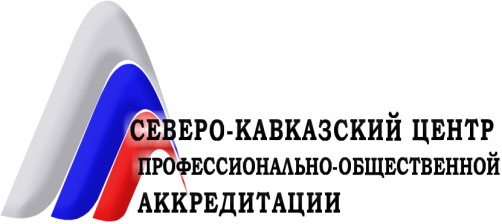 Критерий 1Открытость и доступность информации об организацииПок. 1.3.Удовлетворенность получателей услуг открытостью и доступностью информации об образовательной организации Рекомендации респондентов:Рекомендации отсутствуютКритерий 2Комфортность условий предоставления услугПок. 2.3.Удовлетворенность комфортностью условий предоставления услугРекомендации респондентов:Рекомендации отсутствуютКритерий 3Доступность услуг для инвалидовПок. 3.2.Обеспечение в образовательной организации условий доступности, позволяющих инвалидам получать образовательные услуги наравне с другимиОбеспечить аппаратное дублирование для инвалидов по слуху и зрению звуковой и зрительной информации (индукционные петли, речевые информаторы и маяки, текстовое табло для дублирования звуковой информации, пиктограммы, тактильные схемы).Обеспечить возможность предоставления инвалидам по слуху и зрению услуг сурдопереводчиков (тифлосурдопереводчиков), в том числе посредством межведомственного взаимодействия и социального партнерства.Пок. 3.3.Удовлетворенность качеством условий предоставления услуг для инвалидовРекомендации респондентов:Рекомендации отсутствуютКритерий 4Доброжелательность, вежливость работников организацииРекомендации респондентов:Рекомендации отсутствуютКритерий 5Удовлетворенность условиями оказания услугРекомендации респондентов:1. Рассмотреть возможности капитального ремонта здания2. Обновить детский инвентарь детских площадок 